Ola Alayoubi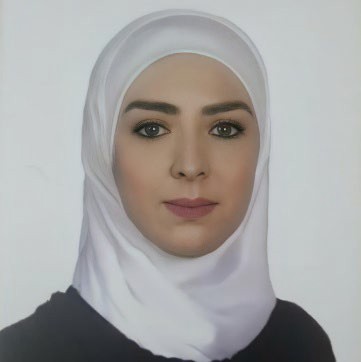 Address: Dubai, United Arab Emirates 		linkedin.com/in/ola-alayoubi Email: oalayoubi84@gmail.com		Date of Birth: 01-01-1984Mob: +971 50 703 7802Summary and AchievementsCA UAE certified.SCPA-certified experienced with a demonstrated history of working in Finance Positions.Organized and dependable candidate successful at managing multiple priorities with a positive attitude, willingness to take on added responsibilities to meet team goals.Created an easily navigable company financial database from scratch.Implemented regular workflow monitoring procedures that helped reduce month-end closing time by 30%.Reduced company expenditure by 20% by consistently detecting potential savings.Develop and analyze various internal reports, perform financial statement analysis, assist in audits, and prepare for external audits.Supervised junior accountants and monitored their work daily.Apply SOX and IFRS for compliance with legal regulations.Prepared Payroll files for KSA & Kuwait WT Offices.Month and year end reporting.Performed budget forecasts and consistently worked on cost reductions.Work ExperienceSMC Advertising LLC	Dubai, UAEFinance Manager - Media	Feb 2023 - PresentImplemented and optimized accounting systems, enhancing operational efficiency.Conducted detailed financial analysis, providing variance insights for strategic decision-making.Identified and rectified discrepancies in financial documentation, ensuring accuracy.Evaluated and improved financial records, proactively addressing issues for optimal decision support.Collaborated on year-end closing with controllers and external auditors for compliance.Supported industry audits, ensuring transparent and accurate financial reporting.Managed cash flow effectively through strategic cash management practices.Contributed to budgeting and forecasting processes for realistic financial planning.Provided key financial insights to support strategic decision-making by the executive team.Ensured regulatory compliance with industry standards and legal requirements.Collaborated cross-functionally, fostering effective communication on financial implications.Committed to continuous improvement, adopting best practices and innovative solutions.MN Auditing	Dubai, UAESenior Internal Audit and Key Account Manager	Nov 2021 – Feb 2023Developed and implemented effective accounting systems.Set up and improved accounting systems and processes to meet business needs and maximize operational success.Reconciled accounts and created documents for monthly closure procedures.Recommended strategies to expedite filing projects and annual reporting.Analyzed financial audit information and made recommendations to improve efficiencies.Assisted in upgrading and conversion of in-house financial systems.Drafted variance reports, regulatory filings, and related schedules.Evaluated and improved financial records to make important business decisions.Malaz Cham Insurance Brokers	Damascus, SyriaFinance Manager	Jul 2020 - Oct 2021Built financial department from ground.Created organizational structures to improve accounting and finance functions.Prepared monthly reconciliation of bank accounts and took corrective actions on deviations.Reviewed documentation and identified financial discrepancies where applicable.Supported operations management, sales, and marketing efforts to increase revenue and overall financial health.J. Walter Thompson	Damascus, SyriaFinance Manager	Jun 2013 - Jun 2020Prepared monthly reconciliation of bank accounts and took corrective actions on deviations. Processed invoices and contacted appropriate parties for timely payment receipt.Analyzed financial statements against forecasts to prepare high-level variance analysis.Reviewed documentation and identified financial discrepancies where applicable.Prepared Payroll files for KSA & Kuwait Offices.Evaluated and improved financial records to make important business decisions.Completed year-end closing processes with controllers and external auditors.Prepared accounts for industry audits and supported audit process.Cash-flow management.Chief Accountant	May 2008 - May 2013Set up and improved accounting systems and processes to meet business needs and maximize operational success.Developed and implemented effective accounting systems.Reviewed budgets and communicated discrepancies to senior management. Prepared monthly journal entries and reconciliations.Analyzed financial audit information and made recommendations to improve efficiencies. Offered advice and direction to help clients better understand financial goals.Reconciled balance sheets and streamlined best practices for balance sheet processes. Expedited payroll and invoicing by streamlining billing systems.Reviewed documents and accounts for discrepancies and resolved variances.Media Executive	Jan 2007 - Apr 2008Developed advertising strategies and converted ideas into concrete tasks and delegated tasks to appropriate individuals and departments.Developed schedules for production, editing, and duplication for timely delivery.Recommending the most appropriate types of media to use, as well as the most effective time, period, and locations.Evaluating the effectiveness of campaigns to inform future campaigns.Freelance JobsLandor & Fitch	Ass. Finance Director	Dubai, UAE	Jul 2022 – Aug2022 ALIVIA business consulting. Inc Finance Manager	Shanghai, China	Sep 2015 - Present Artworks FZE	Finance Manager	Dubai, UAE	Jan 2016 - Dec 2017Licenses & CertificationsCertified Accountant – CA UAEEmirates Association for Accountants & Auditors-267Syrian Certified Public Accountant – SCPAAssociation of Syrian Certified Accountants-4149EducationBachelor’s Degree, Economic, Accounting and Finance - Damascus University Bachelor’s Degree, Mass Communication/Media Studies - Syrian Virtual UniversityCoursesData Analyst Track Become a digital marketer.Certified Management Accountant (CMA) Business English CourseSham International Diploma in BankingAl Ameen Accounting Program Intermediate Accounting (IA)International Computer Driving License (ICDL)SkillsTime Management Financial AccountingAccounts and Bank ReconciliationAccounting Software (Tally, Dolphin, AL Ameen, QuickBooks, etc...)HR (Civil Soft application) Financial AnalysisVAT ReportInternational Financial Reporting Standards (IFRS)LanguageArabic – Native speakerEnglish – FluentGerman – Beginner